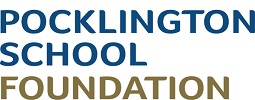 The Teacher of English has responsibility for the following:Designing, developing and delivery of effective provision for the English Literature and English Language curriculumsImplementing agreed strategies to improve, monitor and evaluate teaching and learning standards within the curriculumAccountability for their area’s examination results and responsibility for coordinating appropriate intervention where necessaryIn addition you are also required to meet the following:Key Tasks and Responsibilities of a TeacherClassroom Subject TeachingClassroom Routineadherence to school marking and homework policies for all pupilssubmission of all marks, grades and reports by stated deadlinesmaintenance of good order and discipline in classesmonitoring of attendance and follow-up of all absencemaintenance of timings in classroom periods and in all other school activitiesfull and orderly maintenance of a mark book for each classClassroom Atmospheremotivation and encouragement of all pupils within a purposeful classroom atmospherea willingness to assist pupils when they face difficulties in any reasonable way (this would include reasonable individual or group help outside lessons but would not include regular additional tutoring arranged with the head of department and parents)A Professional Approachcourtesy with pupils, parents and colleaguesa calm and objective approach whenever there is a need to criticise or reprimand pupils				professional standards in demeanour and dressPastoral ResponsibilitiesAssistance in pastoral responsibilities, normally in the role of tutor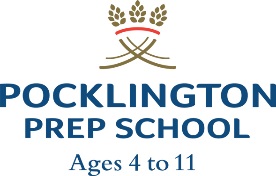 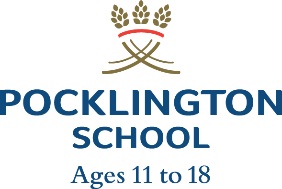 Upholding of School RulesSport, Societies and Activitiesa reasonable level of involvement with sport, societies or other activities in lunchtimes, after school or at other timesinvolvement in school holiday activities or trips is not normally expected, although such involvement may often be something teachers may wish to participate in, and is always welcomeAdministrative and Organisational Taskswhere requested, a reasonable level of school administrative or organisational tasksattendance at parents’ evenings, staff meetings and other events as required	Duty RostersDuty staff rosters as directed by the Professional Development Director.Hours of Work  Teaching staff are expected to arrive for work in plenty of time before the beginning of the school day and to begin all lessons promptly.  Saturday is a working day.  Salary Scales Pocklington School has its own salary scales, the details of which can be discussed with the Headmaster at interview.